MATEMATIKA, 3. TEDENPONEDELJEK, 30. 3. 2020UČNA TEMA: Seštevam do 100Dragi učenci, vem, da ste v prejšnjem tednu pridno vadili matematiko in reševali računčke. Ta teden boste že računali z večjimi računi in sicer s števili do 100. Pri računanju si lahko pomagate s stotičnimi kvadrati (stotički) ali z risanjem, kot je prikazan primer spodaj. Primer: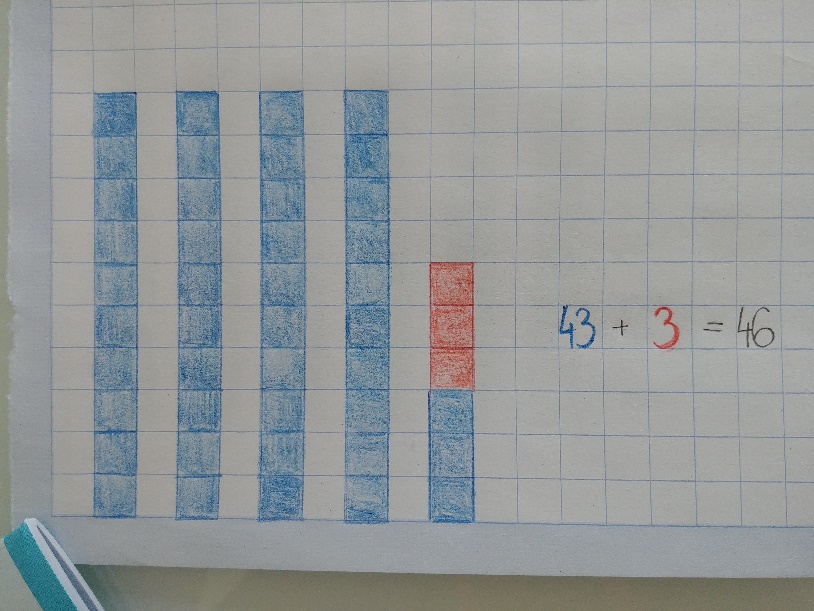 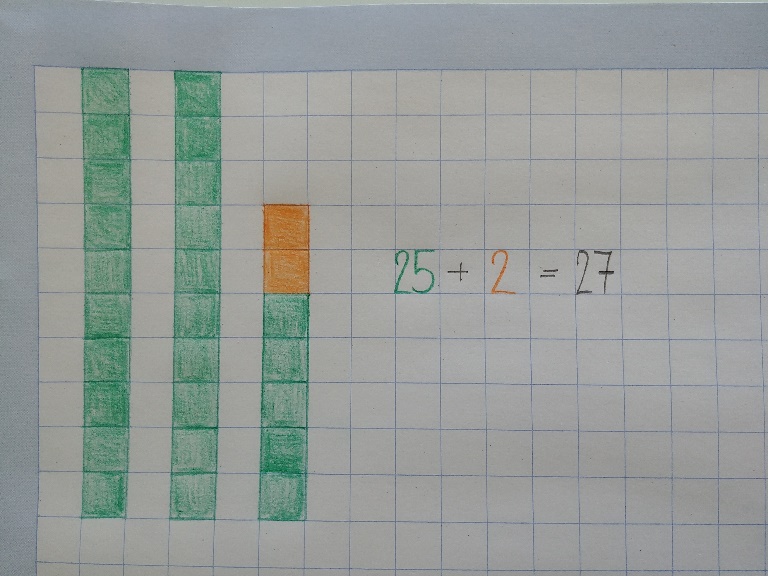 Za začetek ustno izračunajte račune in ponovite, kaj smo se naučili do sedaj:62 + 523 + 47 + 629 + 116 + 33Nato v samostojnem delovnem zvezku 3. del rešite stran 50.